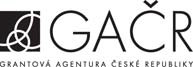 Dodatek z roku 2016 č. 2 ke smlouvě o poskytnutí dotace na podporu grantového projektuč. 15-03796S panelu č. P302Strany1.	Česká republika - Grantová agentura České republikyse sídlem Evropská 2589/33b, 160 00 Praha 6IČ: 48549037Zastoupená: prof. RNDr. Ivanem Netukou, DrSc., předsedou Grantové agentury České republiky(dále jen „poskytovatel“)a2.	Ústav molekulární genetiky AV ČR, v.v.i.se sídlem Vídeňská 1083, 142 20  Praha 4IČ: 68378050Zastoupený/á: …………………………………………………………… Zapsaný: ………………………………………………………………… č. účtu: 30090-13824041/0710 vedený u …………………………(dále jen „příjemce“)uzavřely tentododatek ke smlouvě o poskytnutí dotace na podporu grantového projektu:(dále jen „dodatek“)I.1.	Mezi  shora  uvedenými  stranami  byla  uzavřena  smlouva  o  poskytnutí  dotace  na  podporu  grantového  projektuč. 15-03796S  (dále jen „Smlouva“), jejímž předmětem je řešení grantového projektu:registrační číslo grantového projektu: 15-03796S (dále jen „Projekt“)název Projektu: Funkce transmembránového proteinu Evi2b v krvetvorběřešitel Projektu: prof. RNDr. Václav Hořejší, CSc.2.    Pojmy použité v textu tohoto dodatku mají stejný význam, jako obdobné pojmy použité a definované v rámci Smlouvy nebo na které Smlouva odkazuje.II.1.	Smlouva ve znění dodatků ke Smlouvě se tímto dodatkem mění tak, že se stávající řešitel uvedený ve Smlouvěnahrazuje novým řešitelem:stávající řešitel: prof. RNDr. Václav Hořejší, CSc., datum narození/rodné číslo: nový řešitel: Meritxell Alberich Jorda, Ph.D., datum narození/rodné číslo: 2.	Příjemce odpovídá za to, že nový řešitel souhlasí se svým ustanovením řešitelem Projektu, že byl seznámen s obsahem Smlouvy včetně  obsahu všech  jejích  příloh a  dodatků, s věcným obsahem návrhu Projektu, jakož i se Zadávací dokumentací a zavazuje se ve vztahu k poskytovateli dodržovat veškerá ustanovení obecně závazných právních předpisů, Smlouvy včetně všech jejích příloh a dodatků a Zadávací dokumentace.3.	Příjemce tímto ujišťuje poskytovatele, že shora uvedený nový řešitel je k příjemci v pracovněprávním vztahu, pokud není příjemce - fyzická osoba současně řešitelem.III.1.	Jakékoli změny či doplňky tohoto dodatku mohou být provedeny pouze v písemné formě a po předchozím souhlasu obou smluvních stran.2.	Neplatnost jakéhokoliv ustanovení tohoto dodatku se nedotýká jeho platnosti jako celku nebo platnosti kterékoliv jiné jeho části.3.	Tento dodatek nabývá platnosti a účinnosti dnem jeho podpisu oběma smluvními stranami.4.	Tento dodatek je sepsán ve dvou vyhotoveních v českém jazyce s platností originálu, z nichž poskytovatel a příjemce obdrží po jednom vyhotovení.5.	Smluvní strany závazně prohlašují, že si tento dodatek přečetly, s jeho obsahem se seznámily a s tímto zcela abezvýhradně souhlasí.V Praze dne 1. 7. 2016	V ……………………… dne ……………………….……………….…………………………………………	……………….…………………………………………za poskytovatele	za příjemce1prof. RNDr. Ivan Netuka, DrSc. předseda Grantové agentury České republiky1 U příjemce - právnické osoby nebo organizační složky státu nebo územně samosprávného celku uveďte rovněž jméno, příjmení a funkci osoby oprávněné tuto právnickou osobu zastupovat.